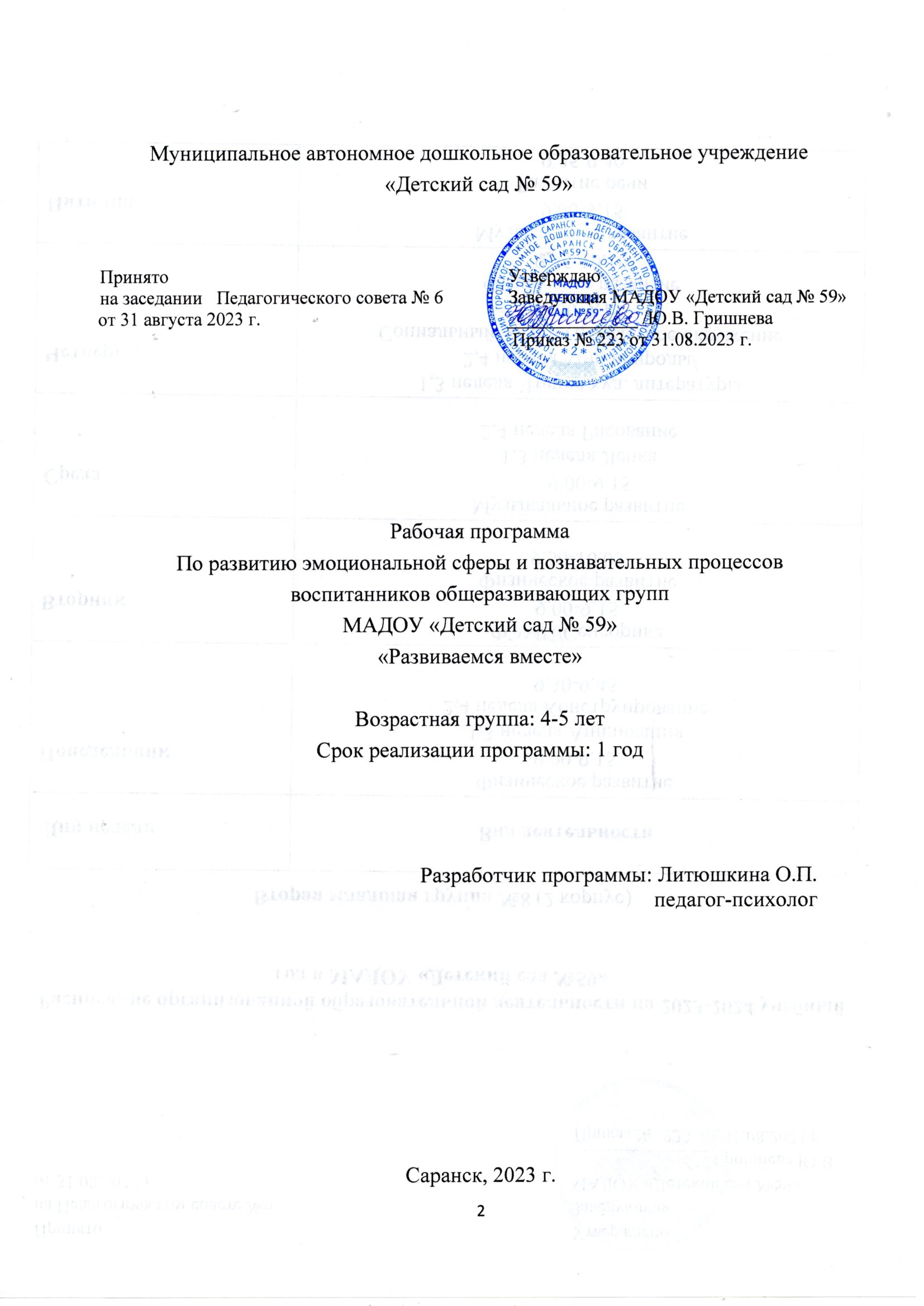 СОДЕРЖАНИЕЦЕЛЕВОЙ РАЗДЕЛПояснительная записка        Рабочая программа разработана в соответствии с основной общеобразовательной программой дошкольного образования МАДОУ д/с № 59 и направлена на формирование социальных отношений, сохранение психологического здоровья детей и развитие познавательной сферы детей. Программа носит коррекционно-развивающий характер и ориентирована на детей 4-5 лет.    Рабочая программа определяет содержание и организацию коррекционно-развивающей работы с воспитанниками старших групп (4-5 лет), нуждающихся в психологическом сопровождении и направлена на реализацию образовательных областей «Социально-коммуникативное развитие» и «Познавательное развитие».Цели и задачи реализации ПрограммыЦель: создание условий для естественного психологического развития ребёнка.Задачи:Создавать условия для проявления познавательной активности.Способствовать самопознанию ребёнка.Совершенствовать коммуникативные навыки.Способствовать проявлениям эмоциональной восприимчивости, отзывчивости.Продолжать формировать умение подчинять свои действия правилам, усложняя деятельность через увеличение количества правил.Создавать условия для дальнейшего развития памяти, восприятия, мышления, внимания, воображения.Формировать умение подчинять своё поведение нравственным нормам.Принципы формирования ПрограммыПринцип единства диагностики и коррекции;Принцип развивающего образования, который реализуется через деятельность каждого ребенка в зоне его ближайшего развития;Принцип комплексности при организации психолого-педагогического сопровождения;Принцип интеграции усилий ближайшего социального окружения (включение родителей в образовательный процесс);Принцип последовательности и концентричности усвоения знаний предполагает такой подбор материала, когда между составными частями его существует логическая связь, последующие задания опираются на предыдущие.Сочетание принципа научной обоснованности и практической применимости, т.е. Соответствие основным положениям возрастной психологии и дошкольной педагогики;Соответствие критериям полноты, необходимости и достаточности, приближаясь к разумному «минимуму»;Единство воспитательных, развивающих и обучающих целей и задач в процессе реализации, которых формируются знания, умения и навыки, имеющие непосредственное отношение к развитию детей дошкольного возраста;Принцип интеграции образовательных областей в соответствии с возрастными возможностями и особенностями воспитанников, спецификой и возможностями образовательных областей;Комплексно-тематический принцип построения образовательного процесса; Построение образовательного процесса на адекватных возрасту формах работы с детьми. Основной формой работы с детьми дошкольного возраста и ведущим видом деятельности для них является игра.Значимые для разработки и реализации Программы характеристики    В МАДОУ д/с № 59 в 2022-2023 учебном году функционирует 2 средние группы детей в возрасте 4-5 лет. Возрастные особенности детей 4-5 лет.Индивидуальные особенности воспитанников средних групп, нуждающихся в коррекционно-развивающей работе по результатам психологической диагностики Сведения о половом составе воспитанников и состоянии их здоровья.Сведения о психологических особенностях воспитанников ДОУПланируемые результаты реализации ПрограммыПозитивное отношение ребёнка к занятиям;Отсутствуют тяжёлые эмоциональные состояния (агрессия, тревожность, враждебность);Выстроена система отношений при взаимодействии с взрослыми и сверстниками;Наблюдается позитивная динамика в развитии познавательных процессов.СОДЕРЖАТЕЛЬНЫЙ РАЗДЕЛКалендарно-тематическое планированиеСодержание ПрограммыКонтроль освоения детьми Программы     Коррекционно-педагогический процесс организуется на диагностической основе, что предполагает систематическое проведение мониторинга эмоционального и познавательного развития воспитанников, включающие следующие этапы: первичный, промежуточный и итоговый.      Первичная диагностика проводится с детьми в сентябре (1-я и 2-я недели). Данная диагностика включает в себя сбор информации о ребёнке (анкетирование родителей), изучение медицинской карты, а также углубленная диагностика познавательного и эмоционального развития детей. Целью первичной диагностики является получение полных информационных данных об индивидуальных особенностях психического развития детей.      Для проведения первичной диагностики используются следующие методики и диагностические комплекты:      Промежуточная и итоговая диагностика проводится с детьми в виде занятия в декабре и в мае (3-я и 4-я недели). И направлена на выявление динамики в развитии детей в результате коррекционно-развивающих занятий.        Участие ребёнка к психологической диагностике допускается только с письменного согласия родителей (законных представителей), а полученные результаты могут быть использованы только для задач психологического сопровождения и проведения квалифицированной коррекции развития детей.Особенности взаимодействия педагога-психолога с семьями воспитанников    Одной из главных задач при взаимодействии педагога-психолога ДОУ с семьей ребенка является не только выдача рекомендаций по развитию и воспитанию ребенка, но и создание таких условий, которые максимально стимулировали бы членов семьи к активному решению возникающих проблем:готовность родителей быть участниками педагогического процесса;распределение ответственности за успешное развитие ребенка;обучение родителей необходимым навыкам и знаниям.  В таких случаях выработанные в процессе сотрудничества с педагогом-психологом решения родители считают своими и более охотно внедряют их в собственную практику воспитания и обучения ребенка.   Педагог-психолог информирует и обсуждает с родителями результаты своих обследований и наблюдений. Родители должны знать цели и ожидаемые результаты программы. С самого начала знакомства определяется готовность родителей сотрудничать с педагогом-психологом, объем коррекционной работы, который они способны освоить. Родителей постепенно готовим к сотрудничеству со специалистами, требующему от них немало времени и усилий. Основные формы взаимодействия с семьей в рамках Программы                        3.ОРГАНИЗАЦИОННЫЙ РАЗДЕЛМатериально-техническое обеспечение программыУчебно-методическое обеспечение программы  Организация коррекционно-развивающей работыРасписание коррекционно-развивающих занятий педагога-психолога 1.ЦЕЛЕВОЙ РАЗДЕЛ1.1.Пояснительная записка …………………………………………….............31.1.1.Цели и задачи реализации Программы……………………………………31.1.2.Принципы формирования Программы ……………………………………31.1.3.Значимые для разработки и реализации Программы характеристики …51.2.Планируемы результаты реализации Программы ………………………62.СОДЕРЖАТЕЛЬНЫЙ РАЗДЕЛ2.1.Календарно-тематическое планирование ………………………………72.2.Содержание Программы …………………………………………………92.3.Контроль освоения детьми Программы …………………………………272.4.Особенности взаимодействия педагога-психолога с семьями воспитанников ……………………………………………………………283.ОРГАНИЗАЦИОННЫЙ РАЗДЕЛ3.1.Материально-техническое обеспечение Программы ……………………303.2.Учебно-методическое обеспечение Программы …………………............303.3.Организация коррекционно-развивающей работы ………………………31ПоказателиХарактеристикаВедущая потребностьПотребность в общении, познавательная активностьВедущая функцияНаглядно-образное мышлениеИгровая деятельностьКоллективная со сверстниками, ролевой диалог, игровая ситуацияОтношения со взрослымиВнеситуативно-деловое: взрослый – источник информацииОтношения со сверстникамиСитуативно-деловое: сверстник интересен как партнер по сюжетной игреЭмоцииБолее ровные старается контролировать, проявляются элементы эмоциональной отзывчивости.Способ познанияВопросы, рассказы взрослого, экспериментирование.Объект познанияПредметы и явления непосредственно не воспринимаемыеВосприятиеВосприятие сенсорных эталонов, свойств предметов.ВниманиеВнимание зависит от интереса ребенка, развиваются устойчивость и возможность произвольного переключения. Удерживает внимание 10-15 минОбъем внимания 4-5 предметовПамятьКратковременная, эпизодическое запоминание зависит от вида деятельности. Объем памяти 4-5 предмета из 5, 2-3 действия.МышлениеНаглядно-образноеВоображениеРепродуктивное, появление творческого воображенияУсловия успешностиКругозор взрослого и хорошо развитая речьНовообразования возраста1.Контролирующая функция речи: речь способствует организации собственной деятельности.2.развитие способности выстраивать элементарные умозаключения.Наименование группыВсегоПолПолГруппа здоровьяГруппа здоровьяГруппа здоровьяГруппа здоровьяНаименование группыВсегоМЖIIIIIIIVНаименование группыПсихологические особенностиПсихологические особенностиПсихологические особенностиПсихологические особенностиПсихологические особенностиПсихологические особенностиНаименование группыКол-во детей, проявляющих агрессивность, конфликтностьКол-во детей, проявляющих признаки тревожностиКол-во детей, проявляющих признаки застенчивостиКол-во детей, проявляющих признаки СДВГКол-во детей, проявляющих негативизм в общенииКол-во детей, имеющих низкий уровень развития психических процессовМесяцНеделя№ занятияНаименование темыКоличество занятийСентябрь1-я неделяПервичная диагностикаПервичная диагностикаПервичная диагностикаСентябрь2-я неделяПервичная диагностикаПервичная диагностикаПервичная диагностикаСентябрь3-я неделяЗанятие № 1  «Знакомство»1Сентябрь4-я неделяЗанятие № 2  «Давайте дружить»1Сентябрь5-я неделяЗанятие № 3 «Волшебные слова»1Октябрь1-я неделяЗанятие № 4 «Правила поведения на занятиях»1Октябрь2-я неделяЗанятие № 5 «Радость»1Октябрь3-я неделяЗанятие № 6 «Грусть»1Октябрь4-я неделяЗанятие № 7 «Гнев»1Ноябрь1-я неделяЗанятие № 8 «Гнев»1Ноябрь2-я неделяЗанятие № 9 «Удивление»1Ноябрь3-я неделяЗанятие № 10 «Удивление»1Ноябрь4-я неделяЗанятие № 11 «Испуг»1Декабрь1-я неделяЗанятие № 12 «Испуг»1Декабрь2-я неделяЗанятие № 13 «Спокойствие»1Декабрь3-я неделяЗанятие № 14 «Словарик эмоций»1Декабрь4-я неделяЗанятие № 15 «Диагностика -1»1Декабрь5-я неделяНовогодний утренник.Новогодний утренник.Новогодний утренник.Январь1-я неделяКаникулыКаникулыКаникулыЯнварь2-я неделяЗанятие № 16 «Диагностика -2»1Январь3-я неделяЗанятие № 17 «Восприятие сенсорных эталонов»1Январь4-я неделяЗанятие № 18 «Восприятие свойств предметов»1Февраль1-я неделяЗанятие № 19 «Мои помощники глазки»1Февраль2-я неделяЗанятие № 20 «Мои помощники ушки»1Февраль3-я неделяЗанятие № 21 «Мой помощник ротик».1Февраль4-я неделяЗанятие № 22 «Из чего же сделаны наши мальчики»1Март1-я неделяЗанятие № 23 «Из чего же сделаны наши девочки»1Март2-я неделяЗанятие № 24 «Здравствуй, весна».1Март3-я неделяЗанятие № 25 «Мой помощник носик».1Март4-я неделяЗанятие № 26 «Мои помощники ручки».1Март5-я неделяЗанятие № 27 «Мои помощники ножки».1Апрель1-я неделяЗанятие № 28 «День смеха».1Апрель2-я неделяЗанятие № 29 «Страна Вообразилия».1Апрель3-я неделяЗанятие № 30 «Прогулка по городу».1Апрель4-я неделяЗанятие № 31 «В гостях у сказки»1Май1-я неделяЗанятие № 32 «Волшебная игротека»1Май2-я неделяЗанятие № 33 «Волшебная игротека»1Май3-я неделяЗанятие № 34 «Итоговая диагностика-1»1Май4-я неделяЗанятие № 35 «Итоговая диагностика-2»1ИТОГО:ИТОГО:ИТОГО:ИТОГО:35Наименование темыЗадачиСодержаниеИсточникЗанятие № 1«Знакомство»Познакомить детей друг с другом. Создать благоприятную атмосферу на занятии.Приветствие.Подвижная игра «Паровозик дружбы»Появление персонажа «Ушастика»Динамическая пауза «Дует, дует ветер»Игра «Собери цветочек»Игра «Давай знакомиться»Игра «Кто к нам пришёл»Коллективная работа «Цветочная поляна»Игра «Раздувайся, пузырь»Динамическая паузаРефлексия, ритуал прощания.Куражева Н.Ю., Вараева Н.В.  «Цветик-семицветик». Программа интеллектуального, эмоционального и волевого развития детей 4-5 лет. – СПб.: Речь; М.: Сфера, 2011г.Стр. 13-17Занятие № 2«Давайте дружить»Продолжать знакомство детей друг с другом. Сплотить группу. 3.Сформировать положительное отношение к содержанию занятия.Приветствие.Подвижная игра «Паровозик дружбы»Появление персонажа «Ушастика»Игра «Незнайка»Динамическая пауза «Покажи отгадку»Пальчиковая гимнастика «Дружба»Задание «Прятки»Задание «Лабиринт»Игра «Замри»Игра «Раздувайся, пузырь»Рефлексия, ритуал прощанияКуражева Н.Ю., Вараева Н.В.  «Цветик-семицветик». Программа интеллектуального, эмоционального и волевого развития детей 4-5 лет. – СПб.: Речь; М.: Сфера, 2011г.Стр. 17-20Занятие № 3«Волшебные слова»Развитие навыков культурного общения. Продолжать знакомство детей друг с другом. Создать условия для активного восприятия детьми эмоционально насыщенного материала.Приветствие.Послание.Беседа «Зачем нужно быть вежливым»Игра «Театр»Игра «Пожалуйста»Пальчиковая гимнастикаЗадание «Помоги белочке»Задание «Найди лишнее»Игра «Вежливо-невежливо»Игра «Вежливый мячик»Рефлексия, ритуал прощания.Куражева Н.Ю., Вараева Н.В.  «Цветик-семицветик». Программа интеллектуального, эмоционального и волевого развития детей 4-5 лет. – СПб.: Речь; М.: Сфера, 2011г.Стр. 20-25Занятие № 4«Правила поведения на занятиях»Продолжить знакомство детей друг с другом.Развивать коммуникативные навыки.Развивать навыки культурного общения.Развивать произвольность (умение слушать инструкцию взрослого, соблюдать правила игры)Приветствие.Появление персонажа БуратиноИгра «Размышляй-ка»Игра «Давай поздороваемся»Динамическая пауза «Танец в круге»Игра «Кто позвал?»Подвижная игра «Пожалуйста»Пальчиковая гимнастикаЗдание «Что хорошо, что плохо»Задание «Дорисуй»Игра «Мячик правил»Рефлексия, ритуал прощания.Куражева Н.Ю., Вараева Н.В.  «Цветик-семицветик». Программа интеллектуального, эмоционального и волевого развития детей 4-5 лет. – СПб.: Речь; М.: Сфера, 2011г.Стр. 25-30Занятие № 5«Радость»Создании благоприятной атмосферы на занятии.Развитие коммуникативных умений и навыков, умение работать в группе.Привлечь внимание детей к эмоциональному миру человека.Обучить выражению радости и её распознаванию.Приветствие «Облака»Задание «Я радуюсь, когда…»Задание «Притворщик»Динамическая пауза «Весёлые матрёшки»Игра «Как доставить радость?»Игра «Найди». Ищут только радость.Пальчиковая гимнастика «Облака»Музыкальное заданиеПодведение итогов, рефлексия, прощаниеКуражева Н.Ю., Вараева Н.В.  «Цветик-семицветик». Программа интеллектуального, эмоционального и волевого развития детей 4-5 лет. – СПб.: Речь; М.: Сфера, 2011г.Стр. 30-35Занятие № 6«Грусть»Создании благоприятной атмосферы на занятии.Развитие коммуникативных умений и навыков, умение работать в группе.Привлечь внимание детей к эмоциональному миру человека.Обучить выражению грусти и её распознаванию.Приветствие «Облака»Задание «Мне грустно, когда…»Задание «Притворщик»Игра «Найди». Ищут только грусть.Задание «Радость и грусть»Задание «Пиктограммы»Пальчиковая гимнастика «Облака»Подведение итогов, рефлексия, прощаниеКуражева Н.Ю., Вараева Н.В.  «Цветик-семицветик». Программа интеллектуального, эмоционального и волевого развития детей 4-5 лет. – СПб.: Речь; М.: Сфера, 2011г.Стр. 30-35Занятие № 7«Гнев»Развитие коммуникативных умений и навыков. Знакомство с эмоцией «гнев».Привлечение внимания к эмоциональному миру человека.Приветствие.Задание «Я сержусь, когда…»Задание «Притворщик»Подвижная игра «Вулкан»Задание «Больше не сержусь». Коробочка злости.Задание «Пиктограммы»Пальчиковая гимнастика «Облака»Задание «Злой волк»Подведение итогов, рефлексия, прощание.Куражева Н.Ю., Вараева Н.В.  «Цветик-семицветик». Программа интеллектуального, эмоционального и волевого развития детей 4-5 лет. – СПб.: Речь; М.: Сфера, 2011г.Стр. 35-39Занятие № 8«Гнев»Развитие коммуникативных умений и навыков. Продолжить знакомство с эмоцией «гнев».Привлечение внимания к эмоциональному миру человека.Приветствие.Вспоминаем пройденный материал.Психогимнастика «Король Боровик»Задание «Раздели на группу»Подвижная игра «Вулкан»Задание «Больше не сержусь». Подушка-колотушка. Мешочек для криков.Пальчиковая гимнастика «Облака»Музыкальное задание.Подведение итогов, рефлексия, прощание.Куражева Н.Ю., Вараева Н.В.  «Цветик-семицветик». Программа интеллектуального, эмоционального и волевого развития детей 4-5 лет. – СПб.: Речь; М.: Сфера, 2011г.Стр. 35-39Занятие № 9«Удивление»Развитие коммуникативных навыков, преодоление тактильных барьеров.Привлечение внимания к эмоциональному миру человека.Обучение распознаванию и выражению эмоций: радость, грусть, гнев, удивление.Приветствие «Облака»Чтение стихотворения «Чудо». Обсуждение.Задание «Я удивляюсь, когда..»Задание «Притворщик»Подвижная игра «Удивительная газета»Пальчиковая гимнастика «Облака»Задание «Удивительные картинки»Подведение итогов, рефлексия, прощаниеКуражева Н.Ю., Вараева Н.В.  «Цветик-семицветик». Программа интеллектуального, эмоционального и волевого развития детей 4-5 лет. – СПб.: Речь; М.: Сфера, 2011г.Стр. 39-42Занятие № 10«Удивление»Развитие коммуникативных навыков, преодоление тактильных барьеров.Привлечение внимания к эмоциональному миру человека.Обучение распознаванию и выражению эмоций: радость, грусть, гнев, удивление.Приветствие «Облака»Вспоминаем пройденный материал на прошлом занятии.Подвижная игра «Удивительная газета»Задание «Пиктограмы»Пальчиковая гимнастика «Облака»Музыкальное заданиеПодведение итогов, рефлексия, прощаниеКуражева Н.Ю., Вараева Н.В.  «Цветик-семицветик». Программа интеллектуального, эмоционального и волевого развития детей 4-5 лет. – СПб.: Речь; М.: Сфера, 2011г.Стр. 39-42Занятие № 11«Испуг»Развитие коммуникативных навыков, наблюдательности. Обучение распознаванию и выражению испуга, страха, радости, грусти, удивления.Профилактика и коррекция страхов у детей : животных, сказочных персонажей.Приветствие.Задание «Я боюсь (мне страшно), когда…»Задание «притворщик»Подвижная игра «Совушка-сова»Задание «Пиктограммы»Пальчиковая гимнастика «Облака»Задание «Испуганное дерево»Музыкальное задание.Конкурс «Боюсек»Подведение итогов, рефлексия, прощание.Куражева Н.Ю., Вараева Н.В.  «Цветик-семицветик». Программа интеллектуального, эмоционального и волевого развития детей 4-5 лет. – СПб.: Речь; М.: Сфера, 2011г.Стр. 42-45Занятие № 12«Испуг»Развитие коммуникативных навыков, наблюдательности. Обучение распознаванию и выражению испуга, страха, радости, грусти, удивления.Профилактика и коррекция страхов у детей : животных, сказочных персонажей.Приветствие.Задание «Я боюсь (мне страшно), когда…»Задание «притворщик»Подвижная игра «Совушка-сова»Задание «Пиктограммы»Пальчиковая гимнастика «Облака»Задание «Испуганное дерево»Музыкальное задание.Конкурс «Боюсек»Подведение итогов, рефлексия, прощание.Куражева Н.Ю., Вараева Н.В.  «Цветик-семицветик». Программа интеллектуального, эмоционального и волевого развития детей 4-5 лет. – СПб.: Речь; М.: Сфера, 2011г.Стр. 42-45Занятие № 13«Спокойствие»Развитие коммуникативных навыков, преодоление тактильных барьеров.Привлечение внимания к эмоциональному миру человека.Приветствие.Беседа.Задание «Я спокоен, когда…»Задание «Притворщик»Спокойная игра.Задание «Логический квадрат»Задание «Пиктограммы»Пальчиковая гимнастика «Облака»Задание «Поле эмоций»Музыкальное заданиеПодведение итогов, рефлексия прощание.Куражева Н.Ю., Вараева Н.В.  «Цветик-семицветик». Программа интеллектуального, эмоционального и волевого развития детей 4-5 лет. – СПб.: Речь; М.: Сфера, 2011г.Стр. 46-49Занятие № 14«Словарик эмоций»Привлечение внимания к эмоциональному миру человека.Обучение распознаванию и выражению испуга, страха, радости, грусти, удивления.Приветствие.ОблакаЗадание «Найди друга»Задание «Собери облако»Задание «Сказочные герои»Пальчиковая гимнастика «Облака»Задания «Оживи облачка»Задание «Моё настроение»Подвижная игра «Замри»Музыкальное задание.Подведение итогов, рефлексия, прощание.Куражева Н.Ю., Вараева Н.В.  «Цветик-семицветик». Программа интеллектуального, эмоционального и волевого развития детей 4-5 лет. – СПб.: Речь; М.: Сфера, 2011г.Стр. 49-53Занятие № 15«Диагностика -1»Диагностика зрительной памяти.Диагностика мышления.Диагностика внимания (концентрация, распределение).Диагностика и развитие  коммуникативных навыков.ПриветствиеПоявление персонажа Мышка-норушкаЗадание «запоминайка -1»Задание «Коврики»Задание «Назови одним словом»Подвижная игра «Сосульки, сугробы, снежки»Задание «Новогодние гирлянды»Задание «Найди лишнее»Подвижная игра «Выпал беленький снежок»Подведение итогов, рефлексия, прощание.Куражева Н.Ю., Вараева Н.В.  «Цветик-семицветик». Программа интеллектуального, эмоционального и волевого развития детей 4-5 лет. – СПб.: Речь; М.: Сфера, 2011г.Стр. 60-63Занятие № 16«Диагностика -2»Диагностика слуховой памяти.Диагностика внимания.Диагностика воображения.Диагностика и развитие  коммуникативных навыков.Приветствие.Появление персонажа Мышка-норушкаЗадание «Запоминайка -2»Задание «Рукавички»Задание «Путаница»Подвижная игра «Сосульки, сугробы, снежинки»Задание «Оживи кружочек»Подвижная игра «На ёлку»Подведение итогов, рефлексия, прощание.Куражева Н.Ю., Вараева Н.В.  «Цветик-семицветик». Программа интеллектуального, эмоционального и волевого развития детей 4-5 лет. – СПб.: Речь; М.: Сфера, 2011г.Стр. 63-67Занятие № 17«Восприятие сенсорных эталонов предметов»Развитие восприятия сенсорных признаков предметов. Развитие мыслительных процессов.Приветствие «Незнайка»Задание «Будь внимателен»Задание «Знаки»Задание «Загадки-схемы»Динамическая паузаЗадание «Найди лишний»Задание «Поле чудес»Игра «Карлики –великаны»Задание «Дорисуй-ка»Подведение итогов, рефлексия, прощание.Куражева Н.Ю., Вараева Н.В.  «Цветик-семицветик». Программа интеллектуального, эмоционального и волевого развития детей 4-5 лет. – СПб.: Речь; М.: Сфера, 2011г.Стр. 53-56Занятие № 18«Восприятие свойств предметов»Развитие восприятия свойств предметов.Развитее мышления (сравнение, исключение, анализ). Развитие внимания (зрительное, слуховое).Развитие воображения и логического мышленияПриветствие.Появление персонажа Филин.Работа со схемой.Работа со схемой.Задание «опиши игрушки»Игра «Назови»Динамическая паузаЗадание «Лёгкий-тяжёлый»Задание «Раскрась лишний предмет»Игра «Скажи наоборот»Задание «Найди лишний»Подведение итогов, рефлексия, прощаниеКуражева Н.Ю., Вараева Н.В.  «Цветик-семицветик». Программа интеллектуального, эмоционального и волевого развития детей 4-5 лет. – СПб.: Речь; М.: Сфера, 2011г.Стр.56-60Занятие № 19«Мои помощники глазки»Закрепление навыков исследования предметов с помощью соответствующих органов чувств.Совершенствование восприятияТренировка зрительных ощущений.Развитие зрительного внимания.Развитие зрительной памяти.Активизация творческой активности.ПриветствиеПутешествие в лесПоявление персонажа гномика ГлазастикаГимнастика для глазУпражнение «запомни своих друзей»Игра «Прятки»Упражнение «Прогулка»Задание «Путаница»Задание «Коврики»Игра «Запрещённое движение»Задание «Найди тень»Подведение итогов, рефлексия, прощание.Куражева Н.Ю., Вараева Н.В.  «Цветик-семицветик». Программа интеллектуального, эмоционального и волевого развития детей 4-5 лет. – СПб.: Речь; М.: Сфера, 2011г.Стр. 67-73Занятие № 20«Мои помощники ушки»Тренировка слуховых ощущений. Развитие слухового внимания. Развитие слуховой памяти. Активизация творческой активности.Закрепление навыков исследования предметов с помощью соответствующих органов чувств.ПриветствиеПутешествие в лесИгра «Лесные звуки»Появление персонажа гномика ГлазкаИгра «Тишина и шум». История про волчонка.Появление гномика УшастикаИгра «Чей голос?»Пальчиковая гимнастика «пальчики в лесу»Задание «Деревенька»Задание «Внимательные ушки»Игра «Музыкальная корзина»Игра «громкие и тихие звуки»Подведение итогов, рефлексия, прощаниеКуражева Н.Ю., Вараева Н.В.  «Цветик-семицветик». Программа интеллектуального, эмоционального и волевого развития детей 4-5 лет. – СПб.: Речь; М.: Сфера, 2011г.Стр. 82-87Занятие № 21«Мой помощник ротик»Тренировка слуховых ощущений. Развитие слухового внимания. Развитие слуховой памяти. Активизация творческой активности.Закрепление навыков исследования предметов с помощью соответствующих органов чувств.ПриветствиеПутешествие в лесПоявление персонажа гномика ВкусикаГимнастика для языкаУпражнение «Вкусы»Игра «Угощения»Упражнение «Пальчики»Задание «Лабиринт»Задания «Угощения»Подведение итогов, рефлексия, прощаниеКуражева Н.Ю., Вараева Н.В.  «Цветик-семицветик». Программа интеллектуального, эмоционального и волевого развития детей 4-5 лет. – СПб.: Речь; М.: Сфера, 2011г.Стр. 77-82Занятие № 22«Из чего же сделаны наши мальчишки?»Закрепление знаний об особенностях поведения мальчиков. Развитие коммуникативных навыков.Работа по развитию самоконтроля.ПриветствиеВводная беседаЗадание «Спортсмены»ФизкультминуткаЗадание «Транспорт»Пальчиковая гимнастика «Кораблик»Задание «Найди лишнее»Игра «Изобрази»Задание «Настоящий мастер»Подведение итогов, рефлексия, прощаниеКуражева Н.Ю., Вараева Н.В.  «Цветик-семицветик». Программа интеллектуального, эмоционального и волевого развития детей 4-5 лет. – СПб.: Речь; М.: Сфера, 2011г.Стр. 95-99Занятие № 23«Из чего же сделаны наши девчонки?»Развитие коммуникативных навыков. Закрепление об особенностях поведения девочек.Способствовать формированию доброжелательного отношения к маме, бабушке, сестре, тёте.Приветствие.Появление персонажа игрушки ЦветкаИгра «Клумба»Релаксация «Цветок дружбы»Пальчиковая гимнастика «Цветок»Задание «Куклы»Задание «Бусы»Динамическая пауза «Уборка»ЗагадкиЗадание «Помоги бабушке»Подведение итогов, рефлексия, прощаниеКуражева Н.Ю., Вараева Н.В.  «Цветик-семицветик». Программа интеллектуального, эмоционального и волевого развития детей 4-5 лет. – СПб.: Речь; М.: Сфера, 2011г.Стр. 99-103Занятие № 24«Здравствуй, Весна!»Развить воображение. На основе знаний детей о весенних явлениях в природе развивать познавательные психические процессы.Развивать умение выразительно передавать разнообразие весенней природы в пластике движений, слов.ПриветствиеВводная беседаИгра «Уходи, Зима!»Упражнение «Капель»Игра «Ручеёк»Пальчиковая гимнастика «Кораблик»Задание «Кораблик»Задание «Раскрась мальчика»Игра «Весенняя берёза»Игра «Прятки с птицами»Подведение итогов, рефлексия, прощаниеКуражева Н.Ю., Вараева Н.В.  «Цветик-семицветик». Программа интеллектуального, эмоционального и волевого развития детей 4-5 лет. – СПб.: Речь; М.: Сфера, 2011г.Стр. 114-118Занятие № 25«Мой помощник носик»Тренировка обоняния. Активизация творческой активности.Закрепление навыков исследования предметов с помощью соответствующих органов чувств.Совершенствование восприятияПриветствие.Путешествие в лесПоявление персонажа гномика Нюх-НюхаГимнастика для носикаУпражнение «Запахи»Игра «Приятный-неприятный»Упражнение «Замок»Задание «Внимательный носик»Задание «Лабиринт»Упражнение на расслаблениеПодведение итогов, рефлексия, прощаниеКуражева Н.Ю., Вараева Н.В.  «Цветик-семицветик». Программа интеллектуального, эмоционального и волевого развития детей 4-5 лет. – СПб.: Речь; М.: Сфера, 2011г.Стр.73-77Занятие № 26«Мои помощники ручки»Тренировка тактильных ощущений. Формирование позитивной мотивации общения.Совершенствование восприятия.Закрепление навыков исследования предметов с помощью органов осязанияПриветствиеПутешествие в лесПоявление персонажа гномика ЛадошкаИгра «Волшебные дощечки»Игра «Ищем клад»Игра «Волшебный мешочек»Упражнение «Дружные пальчики»Задание «Найди пару рукавичек»Задание «Внимательные ручки»Игра «Где мы были, мы не скажем, а что делали, покажем»Подведение итогов, рефлексия, прощаниеКуражева Н.Ю., Вараева Н.В.  «Цветик-семицветик». Программа интеллектуального, эмоционального и волевого развития детей 4-5 лет. – СПб.: Речь; М.: Сфера, 2011г.Стр.87-91Занятие № 27«Мои помощники ножки»Развитие двигательной активности. Совершенствование восприятия.Формирование позитивной мотивации общения.Приветствие.Путешествие в лесПоявление персонажа гномика Топ-ТопИгра «Где мы были, мы не скажем, а что делали, покажем»Пальчиковая гимнастика «Пальчики в лесу»Задание «Найди пару сапожку»Задание «Наведём порядок»Игра «Весёлый хоровод»Подведение итогов, рефлексия, прощаниеКуражева Н.Ю., Вараева Н.В.  «Цветик-семицветик». Программа интеллектуального, эмоционального и волевого развития детей 4-5 лет. – СПб.: Речь; М.: Сфера, 2011г.Стр. 91-95Занятие № 28«День смеха»Развить воображение. Развить творческое мышление.ПриветствиеВводная беседаИгра «трамвайчик»Упражнение «Билеты»Игра «Аплодисменты»Задание «Клоуны»Задание «Дрессированные жирафы»Динамическая паузаИгра «Жонглёры»Подведение итогов, рефлексия, прощаниеКуражева Н.Ю., Вараева Н.В.  «Цветик-семицветик». Программа интеллектуального, эмоционального и волевого развития детей 4-5 лет. – СПб.: Речь; М.: Сфера, 2011г.Стр.118-121Занятие № 29«Страна Вообразилия»Развивать воображение.Продолжать формировать вербальное общение; умение слушать. Развивать восприятие, внимание, память, наглядно-образное мышление. Развивать мелкую и общую моторику. Развивать самосознания.ПриветствиеПоявление персонажа ГномикРитуал входа в сказкуДвигательное упражнениеЗадание «Загадочные животные»Сказка «Путаница»Анализ сказкиПальчиковая гимнастика «Помощник капитана»Задание «Лабиринт»Задание «Волны»Подвижная игра «Море волнуется2Двигательное упражнениеПодведение итогов, рефлексия, прощаниеКуражева Н.Ю., Вараева Н.В.  «Цветик-семицветик». Программа интеллектуального, эмоционального и волевого развития детей 4-5 лет. – СПб.: Речь; М.: Сфера, 2011г.Стр. 103-110Занятие № 30Прогулка по городу. ОбобщениеРазвитие мыслительной операции обобщение, классификация, рассуждение. Развитие коммуникативной, эмоциональной сферы.ПриветствиеПоявление персонажа инопланетянинаИгра «Кушать подано»Игра «Зоопарк»Пальчиковая гимнастика «Приглашение в театр»Задание «Зрители»Задание «В магазине»Игра «Едем домой»Задание «Помогай-ка, собирай-ка»Игра «Пожелания»ПрощаниеКуражева Н.Ю., Вараева Н.В.  «Цветик-семицветик». Программа интеллектуального, эмоционального и волевого развития детей 4-5 лет. – СПб.: Речь; М.: Сфера, 2011г.Стр. 110-113Занятие № 31«В гостях у сказки»Развить воображение, память, пантомимическую и речевую выразительность.Закрепить знание содержание сказок. Развить творческое мышлениеПриветствиеВводная беседаИгра «Волшебный сундучок»Задание «Лабиринт»Игра «Дружные предметы»Подвижная игра «Буратино»Игра «Собери картинку»Пальчиковая гимнастика «Лягушки»Задание «Сказочные герои»Задание пряткиПодведение итогов, рефлексия, прощаниеКуражева Н.Ю., Вараева Н.В.  «Цветик-семицветик». Программа интеллектуального, эмоционального и волевого развития детей 4-5 лет. – СПб.: Речь; М.: Сфера, 2011г.Стр.122-125Занятие № 32«Волшебная игротека»Развитие познавательных процессов.Развитие эмоциональной и коммуникативной сфер.Повторение пройденного материала.Психолог проводит с детьми игры, которые им больше всего запомнились.Куражева Н.Ю., Вараева Н.В.  «Цветик-семицветик». Программа интеллектуального, эмоционального и волевого развития детей 4-5 лет. – СПб.: Речь; М.: Сфера, 2011г.Занятие № 33«Волшебная игротека»Развитие познавательных процессов.Развитие эмоциональной и коммуникативной сфер.Повторение пройденного материала.Психолог проводит с детьми игры, которые им больше всего запомнились.Куражева Н.Ю., Вараева Н.В.  «Цветик-семицветик». Программа интеллектуального, эмоционального и волевого развития детей 4-5 лет. – СПб.: Речь; М.: Сфера, 2011г.Занятие № 34«Итоговая диагностика»Диагностика зрительной памяти.Диагностика мышления (мыслительные операции, анализ, обобщения.Диагностика внимания. Диагностика и развитие коммуникативных навыков.ПриветствиеПоявление персонажа МишуткиЗадание «Запоминайка-1»Задание «Узор»Подвижная игра «Мы играем»Задание «Оживи фигурки»Задание «Назови одним словом»Задание «Цветок»Подведение итогов, рефлексия, прощаниеКуражева Н.Ю., Вараева Н.В.  «Цветик-семицветик». Программа интеллектуального, эмоционального и волевого развития детей 4-5 лет. – СПб.: Речь; М.: Сфера, 2011г.Стр. 125-129Занятие № 35«Итоговая диагностика»Диагностика слуховой памяти.Диагностика мышления (исключение, зрительный синтез, установление причинно-следственных связей).Диагностика внимания (концентрация, переключение)Диагностика и развитие коммуникативных навыковПриветствиеПоявление персонажа МишуткиЗадание «Запоминайка-2»Задание «Бусы»Задание «Путаница»Подвижная игра «Не зевай»Задание «Найди лишнее»Задание «Заплатка для коврика»Подвижная игра «Мы играем»Подведение итогов, рефлексия, прощание.Куражева Н.Ю., Вараева Н.В.  «Цветик-семицветик». Программа интеллектуального, эмоционального и волевого развития детей 4-5 лет. – СПб.: Речь; М.: Сфера, 2011г.Стр. 129-131№п/пНаименование методики или диагностического комплектаЦель1Диагностический комплект: Павлова Н.Н., Руденко Л.Г. Экспресс диагностика в детском саду.Выявление уровня развития познавательных процессов.2НаблюдениеВыявление уровня социально-коммуникативного развития ребёнка.№ п/пНаправление работы Формы работы с родителямиПериодичность1Психологическая диагностикаПрисутствие родителей на диагностики (по желанию).Сентябрь, май 2Психологическое консультированиеПроведение индивидуальных консультаций с родителями по приглашению педагога-психолога ДОУ, направлению педагогов и их собственным запросам.В течение учебного года (по запросам)3Коррекционно-развивающее направлениеСовместное пребывание ребенка и родителей на занятиях.В течение учебного года3Коррекционно-развивающее направлениеВыполнение рекомендаций педагога-психолога.В течение учебного года4Психологическая профилактикаУчастие родителей в недели психологии в ДОУ.Ноябрь (по плану «Недели психологии»)5Психологическое просвещениеУчастие родителей в мастер-классах, семинарах-практикумах, родительских собраниях.В течение учебного года (в соответствии с годовым планом работы педагога-психолога)5Психологическое просвещениеПредоставление информации родителям через информационные стенды, памятки, газеты, журналы, информационные листовки, сайт ДОУ.В течение учебного года (в соответствии с годовым планом работы педагога-психолога)Помещения для организации образовательной деятельностиПомещения для организации образовательной деятельностиПомещения для организации образовательной деятельности№ п/пНаименованиеКоличество мест1Кабинет педагога-психолога 8Информационно-техническое оборудования для организации образовательной деятельностиИнформационно-техническое оборудования для организации образовательной деятельностиИнформационно-техническое оборудования для организации образовательной деятельности№ п/пНаименование	технических средствКоличество1Компьютер12Принтер черно-белый13Принтер цветной14Ламинатор15Музыкальные колонки1Учебное оборудование для организации образовательной деятельностиУчебное оборудование для организации образовательной деятельностиУчебное оборудование для организации образовательной деятельности№ п/пНаименованиеКоличество1Детский стол (регулируемый по высоте)42Детский стул (регулируемые по высоте)83Мольберт магнитно-маркерный14Грифельная доска15Пробковая доска « Соты»16Развивающая предметно-пространственная среда «Фиолетовый лес» 17Коврограф « Ларчик»18Коврограф « Теремки Воскобовича»1Дидактические пособия, игры для организации образовательной деятельностиДидактические пособия, игры для организации образовательной деятельностиДидактические пособия, игры для организации образовательной деятельности№ п/пНаименованиеКоличество1Дидактическая игра «Чувства в домиках»12Дидактическая игра «Что такое хорошо, а что такое плох»13Демонстрационный материал «Эмоции»14Карточки «Эмоции»15Дидактическая игра «Театр настроений»16Дидактическая игра «Эмоциональное лото»17Дидактическая игра «Последовательности»18Бланки с корректурными пробами19Дидактическая игра цветовое лото « Овощи и фрукты»110Дидактическая игра « Эмоции»111Дидактическая игра « Конструктор эмоций» 112Дидактическая игра « Найди эмоцию»113Дидактическая игра « Готовим пиццу»114Дидактическая игра « Готовим еду»115Дидактическая игра « Части пиццы»116Дидактическая игра «Геометрические фигуры»117Дидактическая игра « Резиночки на пальчики»1Методическая литература для организации образовательной деятельностиМетодическая литература для организации образовательной деятельностиМетодическая литература для организации образовательной деятельности№ п/пНаименованиеКоличество1Куражева Н.Ю. «Цветик-семицветик». Программа интеллектуального, эмоционального, волевого развития детей 4-5 лет. – СПб.: Речь; М.: Сфера, 201112Куражева Н.Ю., Козлова И.А. 70 развивающих заданий для дошкольников 4-5 лет.1№ п/пНаименование группыКол-во человекКол-во занятий в неделю/ в годДлитель-ность занятияФорма работыМесто проведения11/ 3520 мин.Групповая21/ 3520 мин.Групповая№ п/пНаименование группыРасписание занятийРасписание занятий№ п/пНаименование группыДень неделиВремя12